Das bin ich :)Ich heiße:…………………………………………………………………………………..………………………………….Meine Freunde nennen mich:…………………………………………………………………………..………..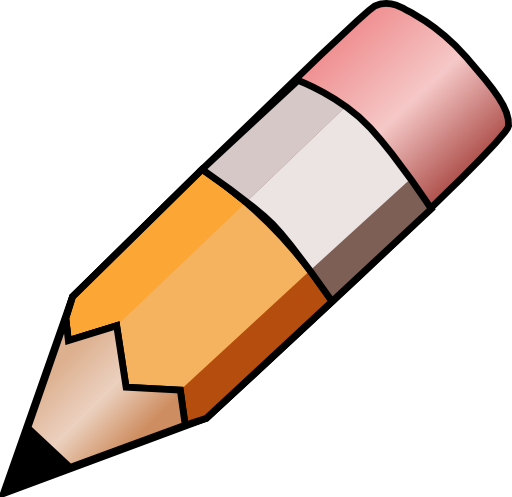 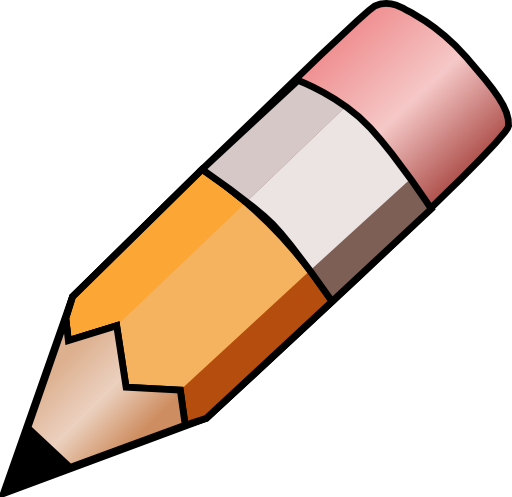 Ich bin …………………………………..……………… Jahre alt.Ich wohne in ...…………………………………………………………Meine Augen sind ………………………………………………..Meine Haare sind ……………………………..………………….Meine Hobbies sind……………………………………………………………………………………………………………………………………………………………………………………………………………………………………………………….Diese Musik mag ich:………………………………………………………………………………………………………….Diesen Film/diese Serie finde ich spitze:………………………………………………….…………………………Mein Lieblingsessen ist:……………………………………………………………………….……………….…………..Mein Lieblingstier ist:………………………………………………………………………….…………………….………Das will ich einmal werden:…………………………………………………………….…….…………………..………Mein Motto/Lieblingssprichwort lautet:…………………………………………………………………………...Mein allergrößter Wunsch ist: …………………………………………………………………………………………..